УПРАВЛЕНИЕ ФЕДЕРАЛЬНОЙ  СЛУЖБЫ ГОСУДАРСТВЕННОЙ  РЕГИСТРАЦИИ, КАДАСТРА И КАРТОГРАФИИ (РОСРЕЕСТР)  ПО ЧЕЛЯБИНСКОЙ ОБЛАСТИ 							.Челябинск, ул.Елькина, 85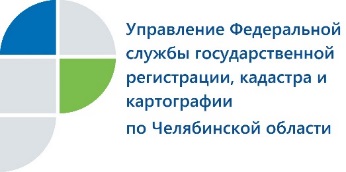 За полгода на Южном Урале зарегистрировано более 300 тысяч прав и сделок с недвижимостьюУправление Федеральной службы государственной регистрации, кадастра и картографии по Челябинской области информирует об итогах работы по осуществлению учетно-регистрационных действий с недвижимостью за первое полугодие текущего года.   	В течение шести месяцев 2018 года   Управление Росреестра по Челябинской области осуществило 309237 регистрационных действий по регистрации прав, ограничений (обременений) прав и сделок с объектами недвижимого имущества. За такой же период 2017 года этот показатель был выше: 335975 регистрационных действий.	В текущем году из общего количества регистрационных действий на регистрацию прав собственности  приходится 178840 (за этот же период 2017 года 192221 право) и на регистрацию сделок и обременений –  130897   (143754  в 2017 году). По видам объектов недвижимости регдействия распределились следующим образом: 100000  – это земельные участки (2017 – 118886), остальные – объекты капитального строительства. За полгода проведено 38597 регистрационных действий по государственной регистрации ипотеки всех видов  (в 2017 году – 32367), в том числе ипотеки в силу закона на жилье – 20550  (в 2017 году – 17706). Зарегистрировано 3854 договора долевого участия в строительстве (за полугодие 2017 г. – 3552 ).С начала года Управлением поставлено на кадастровый учет 31365 объектов недвижимости, в том числе 15271 право, ограничение прав и обременение объектов недвижимости зарегистрировано на основании заявлений об одновременном осуществлении кадастрового учета и регистрации прав. Возможность воспользоваться единой процедурой появилась у владельцев недвижимости в 2017 году после вступления в силу федерального закона №218-ФЗ «О государственной регистрации недвижимости».Пресс-служба Управления Росреестрапо Челябинской области                                                             		тел. 8 (351) 237-27-10 											E-m: pressafrs74@chel.surnet.ruhttps://vk.com/rosreestr_chel